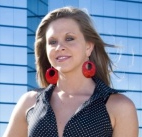 InternautaRua Xxxxxxxxxxxxx, 000 - Bairro - Cidade – EstadoCEP: 00000-000Fone: (xx) 1234.5678 / Cel: (xx) 1234-5678E-mail: internauta@uol.com.brEstado civil: solteiraNacionalidade: brasileiraNascimento: xx/xx/xxxxFilhos: nãoEnsino superior incompleto – Nutrição cursando. Turno: noite.Conhecimentos em informática – Windows, Word, Excel, PowerPoint, internet. Digitação – Avançada Escola A Curso básico de inglês – Escola B Empresa 1Cargo: vendedoraPeríodo: dois anosEmpresa 2Cargo: Aux. De decoraçãoPeríodo: dois messes (cargo temporário)Empresa 3Cargo: AtendentePeríodo: 11 messesFacilidade de comunicação, motivação, habilidade para atuar no atendimento ao público, adepta ao trabalho em equipe, consciência de comprometimento com os objetivos da empresa, além de valorizar oportunidades de capacitação através de cursos e treinamentos. Pessoa 1: (xx) 1111-1111Pessoa 2: (xx) 2222-2222                              Currículum VitaeDADOS PESSOAISESCOLARIDADECURSOSExperiências profissionaisCARACTERÍSTICAS E OBJETIVOREFERÊNCIAS PESSOAIS